新 书 推 荐中文书名：《罪案小说女王》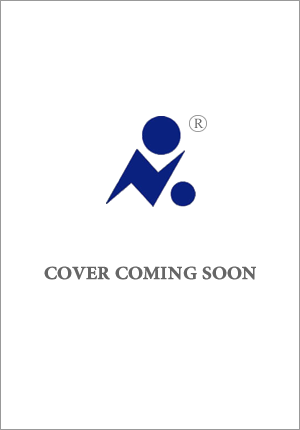 英文书名：THE QUEENS OF CRIME作    者：Marie Benedict出 版 社：St. Martin’s Press代理公司：Laura Dail/ANA/Conor页    数：约330页出版时间：2025年2月代理地区：中国大陆、台湾审读资料：电子稿类    型：历史小说内容简介：《纽约时报》畅销书作者玛丽·本尼迪克特带着五位有史以来最伟大的罪案小说作家的故事回归，她们竞相调查谋杀案，展现了友谊和合作的力量。1930年的伦敦，英国主要的推理小说作家携手成立侦探俱乐部。这个俱乐部在当时非同寻常，因为创始人和早期成员都是女性。  五位著名罪案小说女王——阿加莎·克里斯蒂（Agatha Christie，代表作《无人生还》《东方快车谋杀案》）、多萝西·塞耶斯（Dorothy Sayers，代表作《彼得·温西爵爷探案》）、奈欧·马什（Ngaio Marsh，代表作《最后的窗帘》）、艾玛·奥希兹男爵夫人（Emma Orczy，代表作《角落里的老人》）和玛格丽·阿林厄姆（Margery Allingham，代表作《法拉第葬礼》）——决定不仅侦破小说中的虚构事件，而且侦破现实生活中的神秘事件，认为这样可以提高她们的写作技巧，写出更好的小说，说服男人们，她们也属于男性主导的文学界，帮助他们理解隐藏在生活中的神秘和秘密。  多萝西·塞耶斯知道从何处着手。她的丈夫“麦克”·弗莱明（“Mac” Fleming）出身苏格兰，担任记者，正在报道年轻的英国护士梅·丹尼尔斯（May Daniels）被害案。她和一名朋友在法国一日游时失踪。这起谋杀案具有这些作家以之闻名的密室推理小说的所有特征。多萝西和其他“罪案小说女王”与麦克、记者团一起前往法国调查这起谋杀案。为了侦破这起备受关注的谋杀案，罪案小说女王们开始调查。但很快，凶手瞄准了多萝西·塞耶斯，威胁要揭露她过去竭力隐藏的一个黑暗秘密。《罪案小说女王》是一部内容丰富的历史小说，灵感来自真实的谋杀案和塞耶斯的生活，沿袭了畅销书作家玛丽·本尼迪克特、经典“舒适推理”小说的传统，与理查德·奥斯曼（Richard Osman，代表作《周四推理俱乐部》）或安东尼·霍洛维茨（Anthony Horowitz，代表作《喜鹊谋杀案》）的作品相似，是一本必读之作。作者简介： 玛丽·本尼迪克特（Marie Benedict）曾经是一名律师。她曾梦想着从事考古或历史工作，认为考古能为人类解开历史上的重大谜团。后来，她在创作处女作时，突然意识到，写小说同样可以挖掘隐埋在历史中的真相，于是写就了《另一个爱因斯坦》（THE OTHER EINSTEIN），这部纪实文学围绕阿尔伯特•爱因斯坦第一任妻子、物理学家米列娃•玛丽克，试图还原其生活与身处的时代。著有《米特福德事件》（THE MITFORD AFFAIR），讲述了二战时，小说家南希·米特福德阻止战争的故事。《阴影中的她》（HER HIDDEN GENIUS）讲述了科学家罗莎琳德·富兰克林发现人类DNA的本质，改变世界的故事。《图书馆长》（THE PERSONAL LIBRARIAN）讲述了蓓丽·达科斯塔·格林对抗种族歧视的故事。《卡耐基的女仆》（CARNEGIE’S MAID），名叫克拉拉•凯莉的女仆机智聪明，很有可能正是因为她，钢铁大王安德鲁·卡内基才投身慈善事业。《房间里唯一的女人》（THE ONLY WOMAN IN THE ROOM）讲述了杰出发明家海蒂·拉玛的故事。《克莱门汀》（DARLING CLEMENTINE）讲述了克莱门汀•丘吉尔拯救丈夫的故事。《克里斯蒂夫人之谜》（THE MYSTERY OF MRS. CHRISTIE）是关于作家阿加莎克里斯蒂失踪案的故事。《罪案小说女王》（THE QUEENS OF CRIME）讲述了五位罪案小说家的破案故事。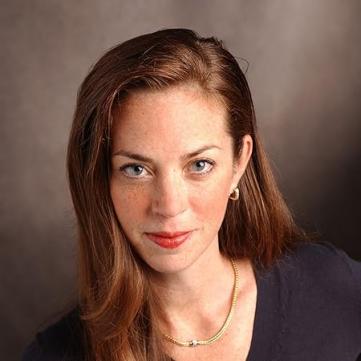 玛丽毕业于波士顿学院和波士顿大学法学院，目前与家人一起生活在匹兹堡。感谢您的阅读！请将反馈信息发至：版权负责人Email：Rights@nurnberg.com.cn安德鲁·纳伯格联合国际有限公司北京代表处北京市海淀区中关村大街甲59号中国人民大学文化大厦1705室, 邮编：100872电话：010-82504106, 传真：010-82504200公司网址：http://www.nurnberg.com.cn书目下载：http://www.nurnberg.com.cn/booklist_zh/list.aspx书讯浏览：http://www.nurnberg.com.cn/book/book.aspx视频推荐：http://www.nurnberg.com.cn/video/video.aspx豆瓣小站：http://site.douban.com/110577/新浪微博：安德鲁纳伯格公司的微博_微博 (weibo.com)微信订阅号：ANABJ2002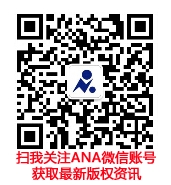 